Визитная карточка центраЦентр пожарной безопасности (социально-коммуникативное направление)Авторы: воспитатель: Барабанова М.В.Возрастная группа: СтаршаяНаполняемость центра:- детские рисунки, аппликации;- коллективные работы из пластилина, эмблемы;- игрушки пожарные машины;- лэпбук Пожарная безопасность;- дидактические игры Огонь друг-огонь враг, Азбука хорошего поведения;- плакаты, иллюстрации по тематике Спички не тронь-в спичках огонь;- буклеты, памятки с правилами поведения при пожаре;- макеты, поделки Пожарная машина, спасательный вертолет, пожарный щит, огнетушитель, шлем-каска;- книги Пожарная безопасность в детском саду, С. Маршак Рассказ о неизвестном герое;-наборы одежды для сюжетных игр (шлем каска, жилеты, рация);- книжки малышки.Муниципальное бюджетное дошкольное учреждение детский сад №152Центр пожарной безопасности (социально-коммуникативное направление)Методическая разработкаАвторы:Воспитатель: Барабанова Марина Викторовна      Иркутск, 2021Пояснительная запискаВозрастная группа дошкольников.Ребенок приходит в этот мир для долгой и счастливой жизни. Начиная познавать окружающий мир, маленький человечек может столкнуться с массой ситуаций, которые напрямую или косвенно несут в себе угрозу его здоровью и даже жизни. Поэтому основная задача взрослых-привить детям культуру безопасного поведения. Значение центра в развивающей среде группы.Развивающая предметно-пространственная среда-это одно из условий, обеспечивающих всю полноту развития личности ребенка и его потенциала, выступает одним из критериев качества образования воспитанника. Центр пожарной безопасности направлен на развитие осознанного безопасного поведения. У детей появляется возможность проигрывать опасные моменты через сюжетно-ролевые игры, запоминать и обсуждать правила поведения в сложных ситуациях при пожаре. Реализуя потребность в игровой деятельности, ребенок учиться дорожить свой жизнью и жизнью близких.Содержание центра пожарной безопасностиДетям представляется возможность использовать содержательный материал центра пожарной безопасности без воспитателя.Рассматривание иллюстраций, плакатов, эмблем, книг, макетов позволяет детям узнавать, вспоминать и закреплять полученные знания по безопасности поведения при пожаре. Дошкольники могут организовывать сюжетно-ролевые игры про пожарных и спасательные работы, играть в настольные дидактические игры.Повышенный интерес к изучению материала появляется у детей, когда они сами рисуют рисунки, делают аппликации, лепят и их работы украшают группу.Совместно с воспитателем появляется возможность слушать стихи и рассказы о пожарных, обсуждать особенности их профессий, отгадывать загадки, запоминать правила безопасного поведения при пожарах.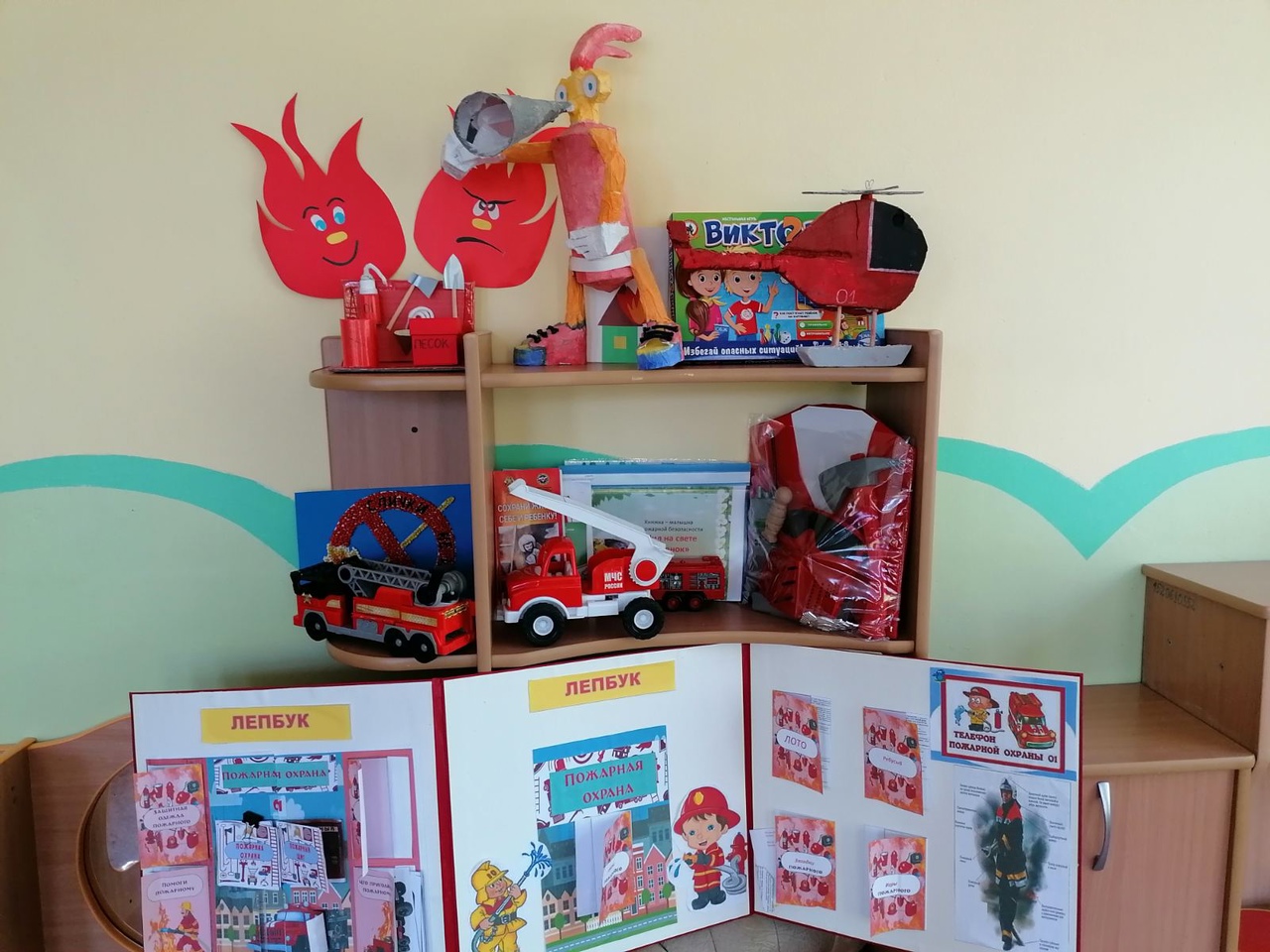 Центр пожарной безопасности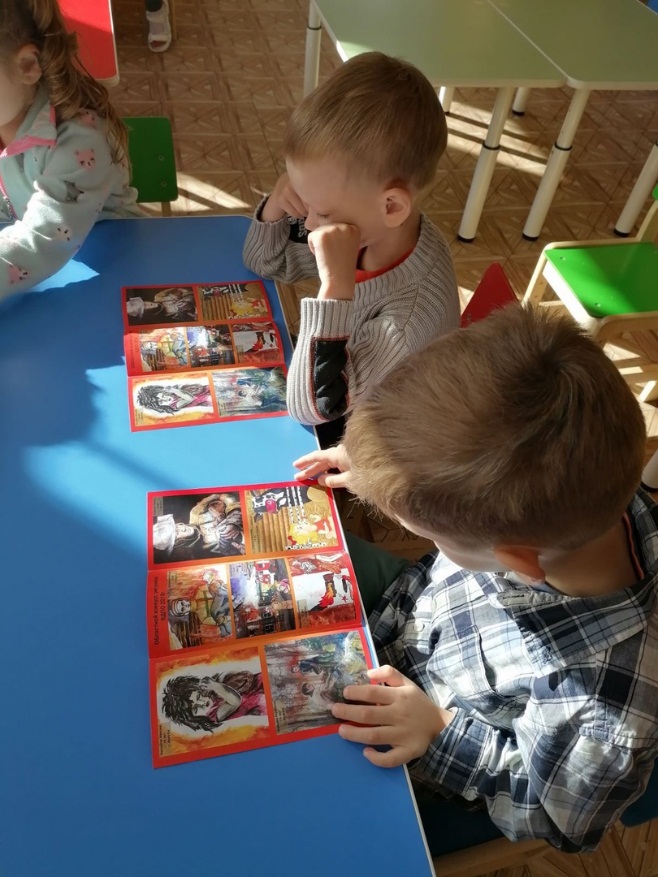 Рассматривание плакатов, буклетов по пожарной безопасностиИгры с пожарными машинамиДетские работы: рисунки, лепка из пластилина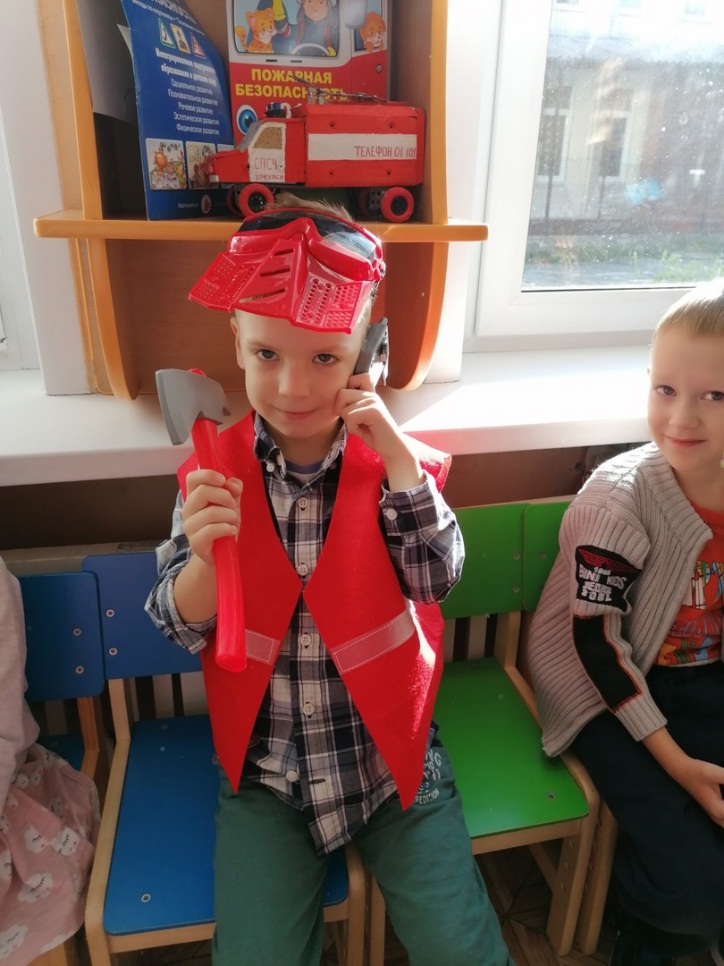 Сюжетные игры с участием пожарных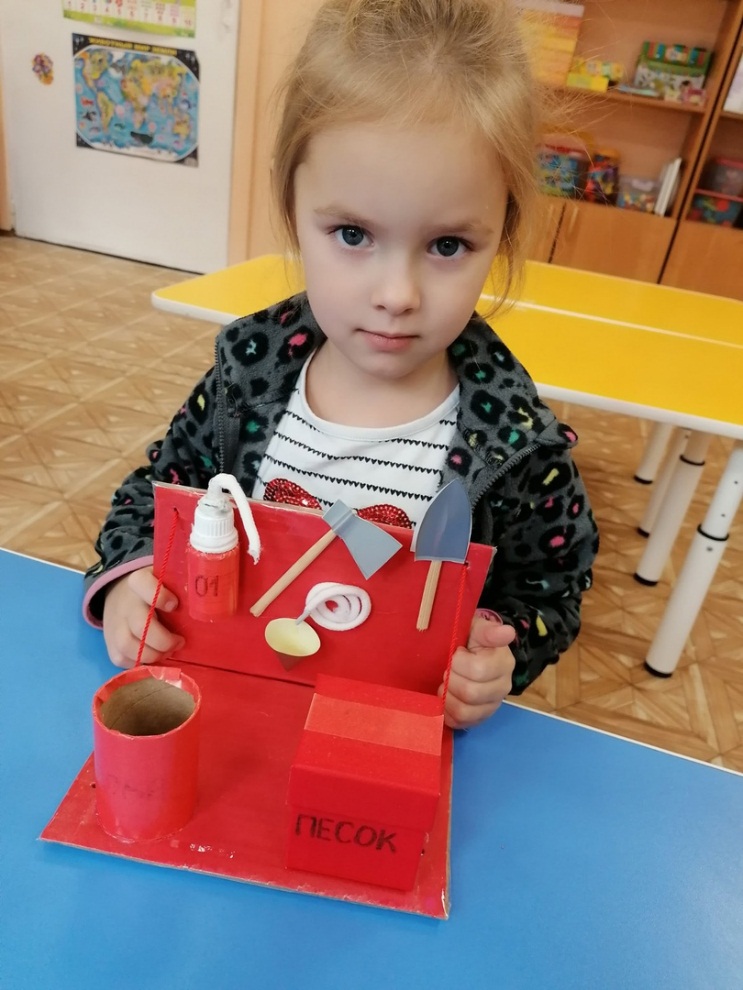 Изготовление атрибутики совместно с родителями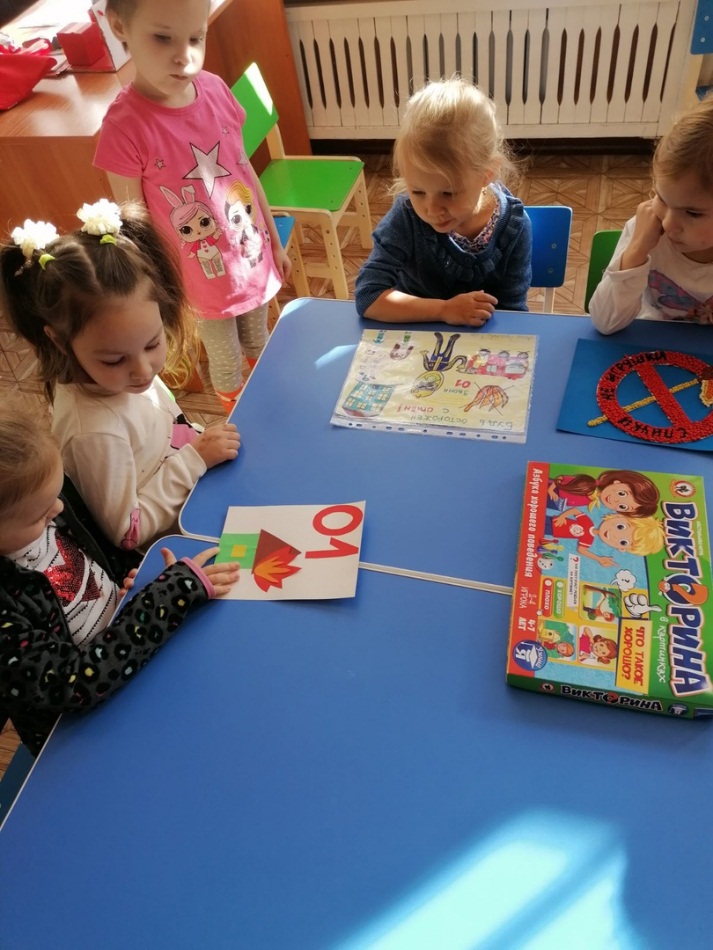 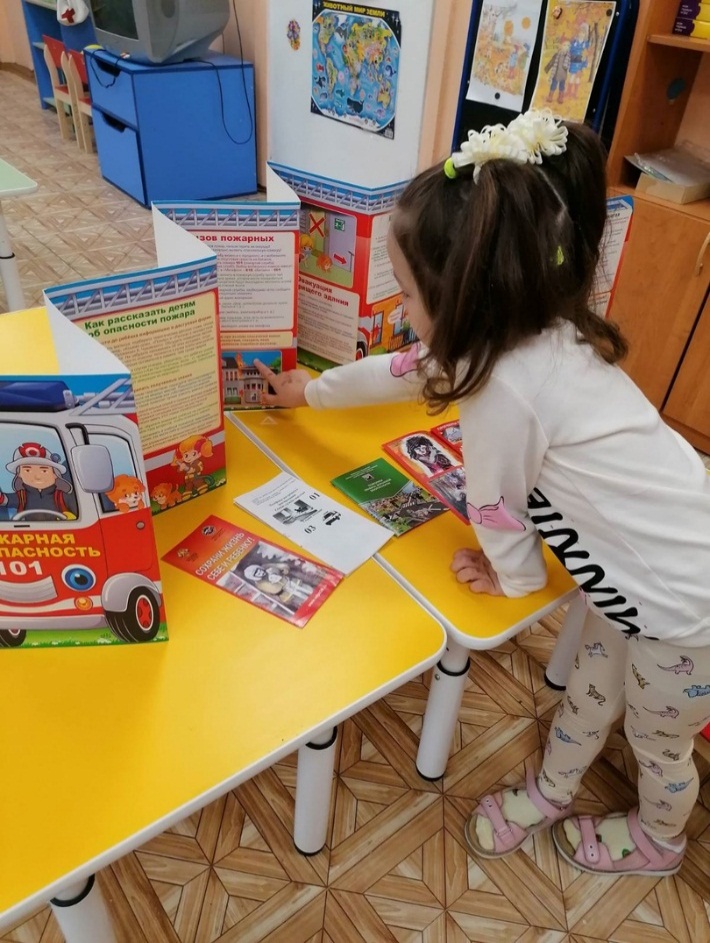 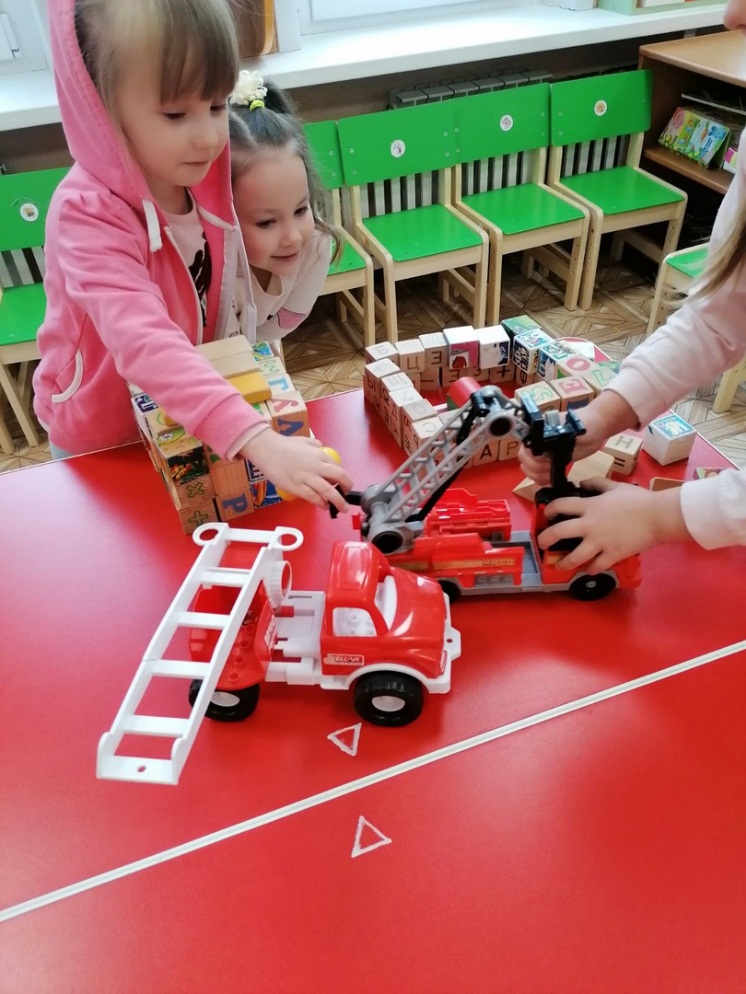 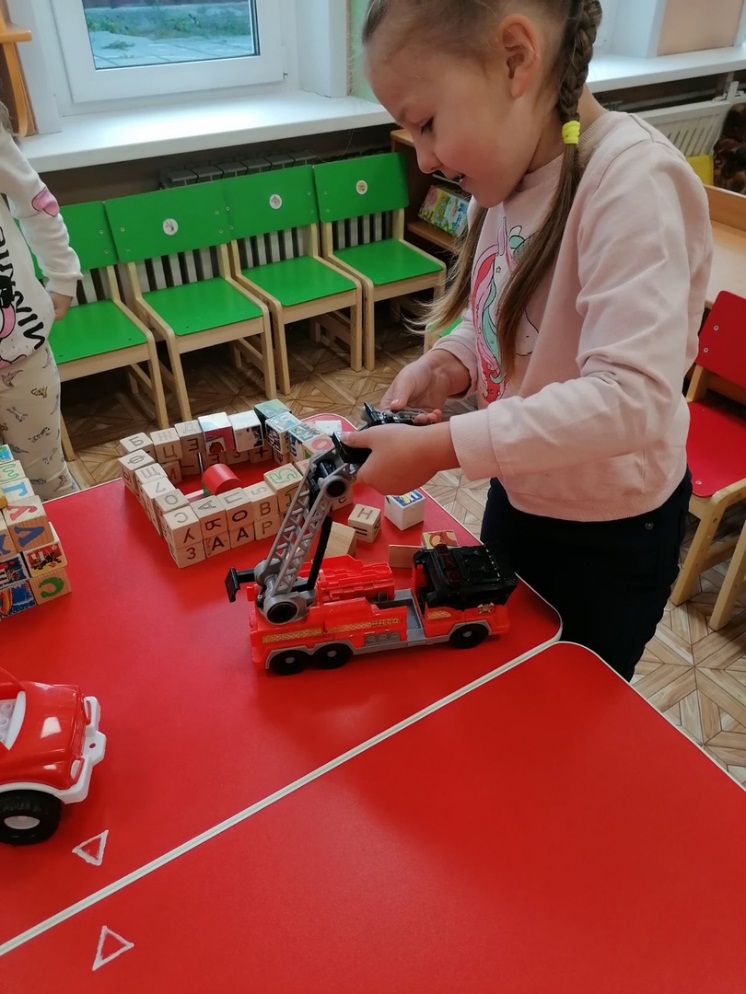 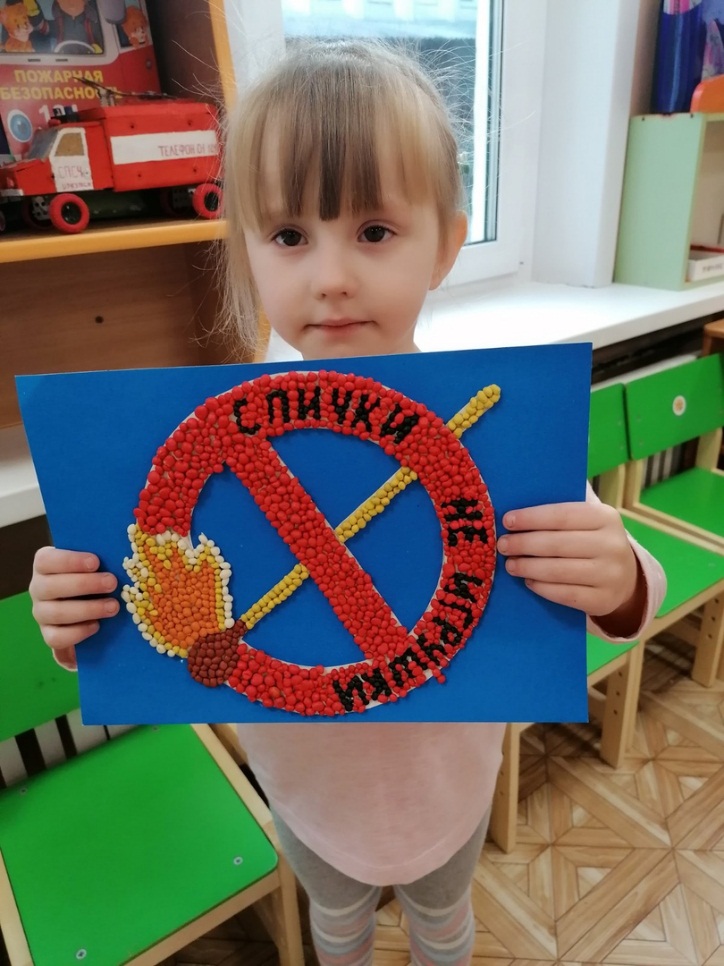 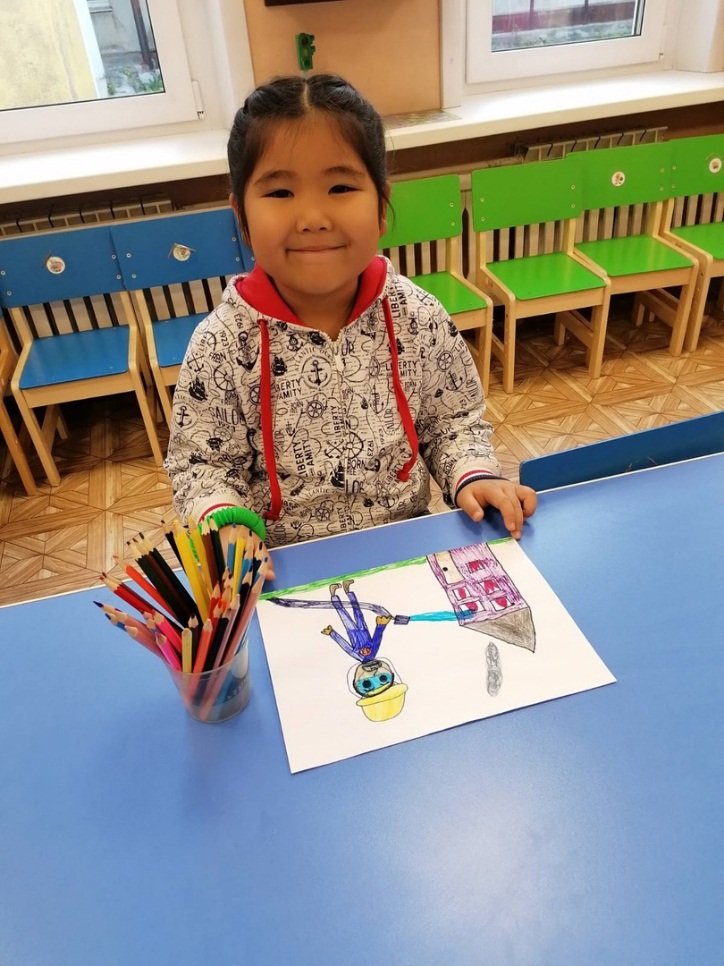 